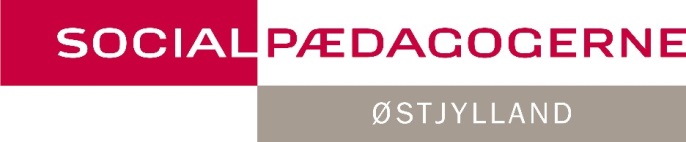 Fremtidigt arbejde 2021 for leder- mellemledersektionen Socialpædagogerne ØstjyllandFremtidigt arbejder bærer desværre præg af et vist genbrug fra fremtidigt arbejde i 2019. Generalforsamlingen i 2020 blev aflyst på grund af Covid-19, og rigtig mange gode initiativer er blevet enten udsat eller aflyst.Bestyrelsen for leder- mellemledersektionen har følgende forslag til fremtidigt arbejde 2021:Ledere der blander sig – og fremtidens ledereI 2021 er følgende punkter prioriteret:Åbent bestyrelsesmøde efterår / vinter 2021Vi inviterer bredt ud i medlemskredsen for ledere og mellemledere. Formålet er at kvalificere ledere og mellemledere til at blande sig, både internt i organisationen og udadtil, og at kvalificere bestyrelsens og kredsens arbejde til gavn for vores arbejdsområde og for arbejdspladserne.Det konkrete tema og form defineres af den nye bestyrelse.Fokus på forbundsprojekterne vedtaget på kongressen i 2020: Vi er Socialpædagogerne og Sammen former vi det gode arbejdsmiljø set i leder og mellemleder perspektiv.Bestyrelsen vil arbejde for, at vi får udbredt projekterne og får brugt de anbefalinger og resultater der kommer ud af det.Herunder at vi aktivt går ind i formidling af, at vi afvikler triokonferencen den 15. november 2021.Organisering af ledere og mellemledereVi arbejder videre med vores målsætning om, at Socialpædagogerne Østjylland er det naturlige og rigtige valg af faglig organisation for ledere og mellemledere på det socialpædagogiske område.